Graduate Certificate Program in 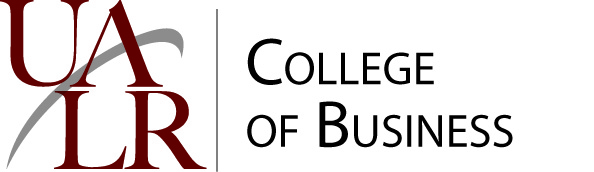 Business Analytics (BUAL-GC)The Business Analytics Graduate Certificate program focuses on the development of skills needed for evidence-based decision making business.  Analytics is being increasingly used to differentiate organizational effectiveness across industries.  A major component of the analytics process is the IT infrastructure and systems that provide the data and analysis.  In this program you can differentiate your career readiness by developing technical skills that will complement your decision making abilities and skills.Program Requirements:The Business Analytics Certificate Program consists of 15 hours of coursework.Required courses (9 hours):Term     Grade_____   _____ BINS 5351 Data Analysis and Reporting_____   _____ BINS 7304 Business Applications for Decision Making OR_____   _____   BINS 7309 Cloud-based Business Intelligence_____   _____ IFSC 5345 Information VisualizationElectives (6 hours):Term     Grade	_____   _____ BINS 5350 Business Database Management Systems OR _____   _____	   BINS 7303 Systems Development and Database Design*_____   _____ BINS 7304 Business Applications for Decision Making OR_____   _____    BINS 7309 Cloud-based Business Intelligence_____   _____ BINS 7398 Seminar in Current Topics (with approval of program coordinator)_____   _____ IFSC 5325 Data Mining Concepts and Techniques_____   _____ IFSC 5360 Social Computing_____   _____ IFSC 7360 Data and Privacy Protection*If have no undergraduate database course. 